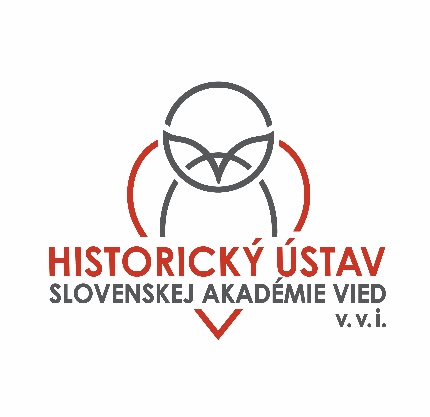 DOKTORANDSKÉ ŠTÚDIUMForma prijímacej skúšky:Pohovor pred prijímacou komisiou / interview with the examination board.Rámcový obsah prijímacej skúšky:Prezentácia výskumného projektu a (tematické zameranie, metodologické východiská, orientácia v pramennej báze, znalosť širšieho historického kontextu). Slovenskí uchádzači o doktorandské štúdium absolvujú časť pohovoru v anglickom jazyku. Pohovor so zahraničnými uchádzačmi je vedený v anglickom jazyku, pokiaľ nie je dohodnuté inak.Presentation of the research project (topic, methodological aspects, orientation in sources and as well as in a broader historical context). The Slovak applicants are expected to conduct part of the interview in English. In the case of foreign applicants, the interview is in English unless the parties agree otherwise.Spôsob vyhodnocovania výsledkov prijímacej skúšky:Zohľadňuje vedomostné predpoklady na vedeckú prácu, komunikačné predpoklady (komunikácia v rodnom jazyku, v anglickom jazyku, pracovná znalosť jazyka prameňov), osobnostné predpoklady (efektívna komunikácia, tímová práca, skúsenosti s akademickou mobilitou). Pri hodnotení bodovým rebríčkom HÚ SAV rešpektuje odporúčanú metodiku FiFUK. Na základe bodového poradia delí uchádzačov do kategórií a) vyhovel-prijať, b) vyhovel-neprijať pre nedostatok miest, c) nevyhovel.Following aspects are considered: knowledge required for academic practice, communication skills (communication in English language, ability to understand the language of sources), effective communicational skills, teamwork skills and experience with scholarly mobility). The grading scale follows recommended pattern of the Faculty of Arts of the Comenius University. After the interview, applicants are divided into following categories: a) passed – to be admitted, b) passed – not to be admitted due to a lack of positions, c) did not passTémy doktorandského štúdiaexternej vzdelávacej inštitúciev  akademickom roku 2023/2024Filozofická fakulta, Univerzita Komenského Bratislavaštudijný odbor historické vedyštudijný program všeobecné dejinyInterné doktorandské štúdium:1. Stredoveká spoločnosť v Uhorsku. Pôvod, zmeny a zánik jednotlivých sociálny skupín na kráľovských alebo cirkevných majetkoch v 13. – 14. storočíMedieval society in the Kingdom of Hungary. Origin, changes and disappearance of individual social groups on royal or church estates in the 13th – 14th centuriesŠkoliteľ/supervisor: Pavol Hudáček, PhD.Téma dizertačnej práce vychádza z hospodársko-sociálnych dejín stredoveku a je zameraná hlavne na výskum štruktúry a podoby uhorskej spoločnosti v rámci transformačných procesov, ktoré prebiehali za vlády Arpádovcov a Anjouovcov. Doktorand si po konzultácii so školiteľom zvolí konkrétnu kategóriu/kategórie ľudí (napr. kráľovskí populi, kondicionári, dvorníci, dušníci, synovia jobagiónov, servienti a pod.) a spracuje jej pôvod, prípadne zmeny a zánik. Výskum sa môže zamerať aj na konkrétne územie alebo jednu cirkevnú inštitúciu (napr. komitát, kráľovský majetok, biskupstvo, kláštor a pod.), ktoré budú slúžiť ako výskumná sonda v rámci širších socio-právnych zmien uhorskej spoločnosti. Bude nutné prehodnotiť teoretické koncepty predchádzajúceho bádania a kriticky sa pozrieť aj na tzv. služobnícku organizáciu v Uhorsku. Pri spracovaní tejto témy je možné zohľadniť aj stredoeurópsky kontext (komparácia so spoločenskou situáciu v Poľsku a Českých krajinách). Podmienky: znalosť slovenského jazyka, latinčiny, anglického jazyka (min. B2), znalosť maďarčiny je veľmi vítaná. Výhodou je schopnosť čítať stredoveké pramene v origináli.The topic of the dissertation is based on the economic and social history of the Middle Ages and is mainly focused on the research of the structure and form of the Hungarian society within the transformation processes that took place during the reigns of the Árpád and Anjou dynasties. The PhD student, in consultation with the supervisor, will choose a specific category/category of people (e.g. royal populi, condicionarii, udvarniks, dušníci, filii jobagionum, servientes, etc.) and work out its origins, changes and disappearance, if any. The research may also focus on a specific territory or a single ecclesiastical institution (e.g. county, royal estate, bishopric, monastery, etc.) to serve as a research probe within the broader socio-legal changes of Hungarian society. It will be necessary to rethink the theoretical concepts of previous research and to look critically also at the so-called servant organization in the Kingdom of Hungary. The Central European context (comparison with the social situation in Poland and the Czech lands) can also be taken into account in the treatment of this topic. Prerequisites: knowledge of Slovak language, Latin, English (min. B2), knowledge of Hungarian is very welcome. The ability to read medieval sources in the original is an advantage.2. Mesto a jeho hospodársko-sociálny rozvoj v 13. – 15. storočí (príklad konkrétneho mesta). The medieval town and its economic and social development in the 13th-15th centuries (example of a concret town)Školiteľ/supervisor: PhDr. Martin Štefánik PhD.Téma dizertačnej práce bude zameraná na konkrétne mesto po konzultácii so školiteľom. Vítaná je vlastná aktivita pri výbere konkrétneho mesta (alebo skupiny miest). Základný rámec hospodársko-sociálneho rozvoja tvoria mestské privilégiá, ich renovácie, postupné rozširovanie alebo redukovanie. Na základe listinného materiálu (najmä spory a sťažnosti mj. s okolitou šľachtou alebo miest navzájom) je možné vyhodnotiť ich fungovanie resp. úskalia ich uplatňovania v konkrétnej oblasti. Pri mestách s dobre zachovaným mestským archívom je možné zúženie témy (budovanie mestského chotára a vývoj mestského majetku, mestské príjmy a výdavky, štruktúra a aktivity obyvateľstva) s dôrazom na neskoršie obdobia. Potrebná je schopnosť práce so stredovekými prameňmi v latinskom a nemeckom jazyku. Vítaná je znalosť maďarčiny. The topic of the dissertation will be focused on a specific town after consultation with the supervisor. The activity of the doctoral student to choose a specific town (or a group of towns) on his/her own is welcome. The basis of economic and social development is defined in urban privileges, their renovation, gradual expansion or reduction. On the basis of documentary material (mainly disputes and conflicts with the nobility or towns against each other) it is possible to evaluate their functioning or the problems of their application in a concret area. For towns with their own well preserved archives, it is possible to specify the topic (the building of the district and the development of property, income and expenditure, the structure and activities of the population) with an emphasis on later periods. Ability to work with medieval documentary sources in Latin and German is required. Knowledge of Hungarian is welcome.3. Aristokratická reprezentácia a barokový životný štýl v druhej polovici 17. a prvej polovici 18. storočia (za vlády Leopolda I., Jozefa I., Karola III. a Márie Terézie) Aristocratic Representation and Baroque Lifestyle in the Second Half of the 17th and the First Half of the 18th Century (the reigns of Leopold I, Joseph I, Charles III and Maria Theresa)Školiteľka/supervisor: Anna Fundárková, M.A., PhD.Cieľom práce je určiť orientačné vzory pre uhorskú aristokratickú reprezentáciu (viedenský dvor, zahraničné dvory) a s tým súvisiaci výskum špecifík sobášnej politiky uhorskej aristokracie. Pri spracovaní témy sa treba zamerať na vonkajšie prejavy reprezentácie - výstavba sídiel, vytváranie portrétnych galérií, umeleckých zbierok a zbierok kníh a aristokratické "radovánky" - poľovačky, festivity, baletné a divadelné predstavenia, spoločenské hry - prepojenie politiky a zábavy. mecenášstvo, resp. intelektuálne, umelecké aktivity jednotlivcov(teoretické diela o uhorskej šľachtickej reprezentácii).Výskum sa môže zamerať aj na  finančné náklady luxusného životného štýlu  a s tým súvisiace zadlžovanie aristokratov - problémy, ktoré z toho vyplývali (konflikty o majetok v rodoch, ktoré nie raz vyústili do súdnych sporov). Spracovanie témy odporúčam na základe vybraných konkrétnych osobností – napr. kaločský arcibiskup Imrich Csáky (1672 – 1732), uhorský kancelár František "Quinquin" Esterházy (1715 – 1785) alebo uhorský kancelár Mikuláš VIII. Pálffy (1710 – 1773). K spracovaniu vyššie uvedených tém je podmienkou  znalosť nemeckého, maďarského a latinského jazyka (jazyk prameňov) a pokročilá znalosť angličtiny. Recommended aspects for the study are the role models for Hungarian aristocratic representation (Viennese court, foreign courts) and the wedding policy of the Hungarian aristocracy. Outer manifestations of representation were the construction of mansions, creation of portrait galleries, art and book collections. Research should concentrate on aristocratic 'pleasures' - hunts, festivities, ballet and theatre performances, social games - linking politics and entertainment, patronage, intellectual, artistic activities of individuals (theoretical works on Hungarian noble representation). Doctoral students should focus on the financial costs of a luxurious lifestyle and related indebtedness of aristocrats resulting in various problems (conflicts over property in the aristocratic houses, that led more than once to lawsuits). The research could be centred around selected personalities - e.g. the Bishop of Kalocsa, Imre Csáky (1672 – 1732), the Chancellor of Hungary, Ferenc "Quinquin" Esterházy (1715 – 1785), or the Chancellor of Hungary, Miklós VIII Pálffy (1715 – 1785). Requirements: knowledge of German, Hungarian and Latin (the languages of archival sources) and advanced knowledge of English.4. Právna norma verzus súdna prax v ranom novovekuLegal Norm Versus Judicial Practice in the Early Modern PeriodŠkoliteľka/supervisor: Blanka Szeghyová, PhD. Cieľom dizertačnej práce je výskum reálnych mechanizmov fungovania súdnej praxe, kompetencie a stratégií súdnych inštitúcií v komparácií s dobovými právnymi normami na príklade vybraného regiónu alebo mesta v užšie vymedzenom časovom úseku. Kriminalita bola v ranom novoveku vnímaná ako hriech a vzťah právnej normy k súdnej praxi nebol vždy jednoznačný, ani absolútne záväzný, vzhľadom na partikulárny a nesystematický charakter práva a absenciu unifikovaných a všeobecne platných zákonníkov, čo prispievalo k prevahe miestneho zvykového práva a značnej rozhodovacej právomoci sudcov. Doktorand sa pri analýze zvolenej súdnej praxe zameria na tie skutočnosti, ktoré osvetľujú ideové postoje sudcov k obvineným a ku kriminalite (na základe morálnych zdôvodnení rozsudkov, odvolávania sa na konkrétne právne normy či náboženské zdroje, charakteru poľahčujúcich a priťažujúcich okolností, vplyvu príhovorov či možností zmiernenia trestu alebo omilostenia) a všíma si tendencie ku kriminalizácii alebo dekriminalizácii určitých deliktov (napr. mravnostné delikty, delikty mágie a čarodejníctva, atď). Podmienkou je dobrá znalosť jazyka/-ov zvolených archívnych prameňov (obyčajne latinčina, nemčina alebo maďarčina). The aim of the dissertation is to investigate the real mechanisms of judicial practice, competence and strategies of judicial institutions in comparison with contemporary legal norms on the example of a selected region or city in a narrowly defined period of time. Criminality was perceived as a sin in the early modern period, and the relationship of legal norms to judicial practice was not always straightforward or absolutely binding, given the fragmentary and unsystematic nature of the law and the absence of unified and universally applicable codes, which contributed to the predominance of local customary law and the considerable discretionary power of judges. In analyzing the chosen judicial sources, the doctoral student will focus on those facts which illuminates the ideological attitudes of judges towards defendants and criminality (on the basis of moral justifications for sentences, appeals to particular legal norms or religious sources, the nature of mitigating and aggravating circumstances, the impact of intercessions, or the possibility of commutation of sentence or reprieve), and notes tendencies towards the criminalization or decriminalization of certain offences (e.g., moral offences, offences of witchcraft and sorcery, etc.). A good knowledge of the language(s) of the chosen archival sources (usually Latin, German or Hungarian) is a prerequisite. 5. Ľudia na okraji spoločnosti v meste v 19. a 20. storočí. Žobráci, tuláci a bezdomovci medzi sociálnou pomocou a represiou. Marginal people in the cities in 19th and 20th centuries. Beggars, vagrants and homeless between social help and repression)Školiteľka/supervisor: Gabriela Dudeková Kováčová, PhD.Hoci problematika marginálnych sociálnych skupín a ich integrácie do väčšinovej spoločnosti patrí na Slovensku medzi veľmi málo preskúmané, možno nadviazať na práce zahraničných historiografií. Dnešné územie Slovenska preto predstavuje vhodný príklad na komparatívny výskum. Cieľom dizertačnej práce je prehĺbiť výskum sociálneho postavenia a problémov integrácie špecifických skupín, ktoré početne narastali v dôsledku industrializácie a urbanizácie, a ktoré dobová spoločnosť začala čoraz viac vnímať ako hrozbu bezpečnosti a sociálnej stability najmä v mestách. Stupeň industrializácie výrazne vplýval na formovanie zásahov voči marginálnym skupinám zo strany miest a štátu, významnú úlohu zohrávali aj zmeny postojov voči novej chudobe industriálnej éry. Dôležité je sledovať otázku preberania resp. adaptácie vzorov riešenia z iných štátov najmä do agrárnejších regiónov, akými bolo Uhorsko/Slovensko.Okrem sociálno-historických a sociálno-kultúrnych prístupov vo výskume bude dôraz kladený na komparáciu: buď komparáciu spôsobov riešenia problému tuláctva a žobráctva vo vybraných mestách/štátoch (napr. Viedeň a Bratislava), alebo komparáciu vybraných typov inštitúcií sociálnej výpomoci či represie v rôznych regiónoch Habsburskej monarchie /Európy (chudobinec, azyl pre bezdomovcov, robotáreň). Téma sa upresní počas štúdia na základe zvolených regiónov a inštitúcií, s ohľadom na dostupné pramene výskumu.Od uchádzača/ky sa očakáva záujem profilovať sa v sociálno-historickom výskume, základný prehľad politického a sociálneho vývoja vo vybranom štáte/regióne a tomu zodpovedajúce jazykové znalosti: okrem slovenského/českého a anglického jazyka aj ďalšie jazyk/y štátov resp. regiónov vybraných na komparáciu.Although the issue of marginal social groups and their integration into the majority society is one of the most understudied in Slovakia, it is possible to build on the work of foreign historiographies. Present day's territory of Slovakia is therefore a good example for comparative research. The aim of the dissertation is to deepen the research on the social status and integration problems of specific groups that grew in numbers as a result of industrialisation and urbanisation, and which contemporary society increasingly began to perceive as a threat to security and social stability, especially in the cities. The degree of industrialisation had a significant impact on shaping the interventions towards marginalised groups by cities and the state, and changes in attitudes towards the new strata of the poor also played an important role. It is important to trace the question of the adoption and adaptation of social policies from other states, especially to more agrarian regions such as Hungary/Slovakia.In addition to socio-historical and socio-cultural approaches in the research, the emphasis will be on comparison: either a comparison of the ways of dealing with the problem of vagrancy and begging in selected cities/states (e.g. Vienna and Pressburg), or a comparison of selected types of institutions of social assistance or repression in different regions of the Habsburg Monarchy/Europe (poorhouse, asylum for the homeless, workhouse). The topic will be refined during the course of the study on the basis of the chosen regions and institutions, taking into account the available research sources.The candidate is expected to have a strong interest in social-historical research, a basic overview of political and social developments in the selected country/region and adequate language skills: in addition to Slovak/Czech and English, other language(s) of the countries/regions selected for comparison.6. Obraz ženy na prelome 19. a 20. storočia v Uhorsku. Vzájomná konceptuálna dynamika feministických a patriarchálnych diskurzovThe image of women at the turn of the 19th and 20th century in Hungary. The mutual conceptual dynamics of feminist and patriarchal discoursesŠkoliteľ/supervisor: Ladislav Vörös, PhD.Cieľom dizertačnej práce bude skúmať diskurz o ženách na prelome 19. a 20. storočia v Uhorsku s dôrazom na slovenskojazyčné prostredie. Výskum bude zameraný na analýzu dobových reprezentácií ženy podľa rôznych kategorických zaradení: jednak podľa rodových a sociálnych/politických rolí a statusu (dievča, dcéra, rodička, matka, manželka, sufražetka, atď.), jednak podľa pripisovaných morálnych/etických a duševných/intelektuálnych charakteristík (predpokladaných „vrodených“ vlastností) v súvislosti s argumentáciou v prospech alebo neprospech požiadaviek politického, hospodárskeho, vzdelanostného, spoločenského atď. zrovnoprávnenia žien. Výskum bude zameraný tak na emancipačný diskurz ženského hnutia, ako na mužmi (a ženami) utváraný patriarchálny diskurz. Cieľom bude skúmať dynamiku vzájomného konceptuálneho ovplyvňovania, transfer a rekonceptualizáciu ideí medzi diskurzmi.Práca predpokladá komparatívny rozmer, predovšetkým vo vzťahu k „ženským dizkurzom“ v rámci Uhorska, obzvlášť k dominantnému diskurzu uhorsko-maďarského ženského hnutia. Jedným z prínosov práce by mala byť doposiaľ absentujúce skúmanie diskurzu slovenského ženského hnutia vo (vnútro)uhorskom kontexte.V priebehu prvého semestra sa predpokladá ďalšia špecifikácia témy.Súčasťou štúdia počas prvých dvoch semestrov bude intenzívna teoretická a metodologická príprava (teórie diskurzu a postupy kritickej diskurznej analýzy, metódy intelektuálnych dejín, obzvlášť výskumu transferu ideí, rodové/feministické teórie, teórie nacionalizmu a nacionalistických politických hnutí).Podmienka: znalosť slovenského, českého, anglického jazyka (min. B2), schopnosť čítať pramene v maďarskom jazyku. Znalosť nemčiny je výhodou.The aim of the dissertation will be to examine the discourse on women at the turn of the 19th and 20th centuries in the Kingdom of Hungary, with an emphasis on the Slovak-speaking environment. The research will focus on the categorical representations of women based on gendered social/political roles and status (such as girl, daughter, child-bearer, mother, wife, suffragette, etc.), and on attributed moral, ethical and intellectual characteristics (assumed “essential” givens) in relation to the argumentations for or against the demands and appeals for political, economic, educational, and social equality of women. The research will focus on both the emancipatory discourses of the women’s movement and the patriarchal discourses shaped by men (and women). The aim is to explore the dynamics of conceptual interplay, transfer, and reconceptualisation of ideas between these discourses.The thesis should include a comparative perspective, especially in relation to “women’s discourses” within the Kingdom of Hungary, particulalry the dominant discourse of the Hungarian-Magyar feminist movement. One of the original results of the thesis should be the (hitherto largely absent) interpretation of the Slovak women’s movement discourse within the overall political and social context of the Kingdom of Hungary.Further specification of the topic is expected during the first semester.Intensive theoretical and methodological training (discourse theory and methods of critical discourse analysis, methods of intellectual history, especially research on the transfer of ideas, gender/feminist theories, theories of nationalism and nationalist political movements) will be part of the study during the first two semesters.Language skills: knowledge of Slovak, Czech, English (min. B2), and ability to read sources in Hungarian required. Knowledge of German is an advantage.7. Obraz Francúzska a Francúzov v strednej Európe v prvej polovici 20. storočia The representation of France and French People in Central Europe in the First Half of the 20th CenturyŠkoliteľ/supervisor: Michal Kšiňan, PhD.Cieľom dizertačnej práce bude skúmať a porovnávať premeny obrazu Francúzska a Francúzov v minimálne dvoch stredoeurópskych národných spoločnostiach na pozadí geopolitických zmien prvej polovice 20. storočia. Primárne pôjde o analýzu kontinuít a diskontinuít vytváraných obrazov ako aj ich vzájomnú komparáciu. Predpokladá sa hlbší záujem o historickú antropológiu, diskurznú analýzu a predbežná orientácia v metodológii historiografie. Téma dizertačnej práce sa upresní počas prvého roka štúdia.Podmienka: znalosť jedného stredoeurópskeho a anglického jazyka. Znalosť francúzštiny a schopnosť čítať v ďalšom stredoeurópskom jazyku je výhodou.The aim of this PhD. dissertation is to analyse and compare changes of representations of France and French people in at least two Central-European national communities by taking in consideration geopolitical changes in the first half of the 20th century. In the first place, it will examine continuities and discontinuities of these representations and compare them with each other. We assume deeper interest in historical anthropology, discourse analysis and methodology of historiography. The topic will be specified during the first years of PhD. studies. Knowledge of one Central European language and English language is required. Knowledge of French and reading skills in another Central European language is an asset.8. Displaced persons a utečenci z krajín Sovietskeho zväzu v Nemecku a Rakúsku po 2. svetovej vojne: medzi adaptáciou a presídlenímDisplaced persons and refugees from Soviet Union in Germany and Austria after the Second World War – between adaptation and resettlementŠkoliteľ/supervisor: Dušan Segeš, M.A., PhD.V dôsledku nútených migračných pohybov rozsiahlych skupín obyvateľstva, ktoré vyvolala 2. svetová vojna a jej následky, sa územie povojnového Nemecka (a čiastočne Rakúska) stalo dočasným miestom pobytu pre milióny ľudí: nútené a otrocké pracovné sily z krajín pod nemeckou okupáciou, vojenských zajatcov, ľudí z koncentračných táborov, kolaborantov nacionálno-socialistického Nemecka a podobne. Ich počet sa síce zredukoval po repatriácii, resp. relokácii v rokoch 1945 – 1947, aj v nasledujúcich rokoch však v utečeneckých táboroch v okupačných zónach západných Spojencov v Nemecku a Rakúsku žili tisíce osôb premiestnených z obvyklého miesta pobytu (displaced persons), osôb bez štátnej príslušnosti a utečencov z krajín východnej, stredovýchodnej a juhovýchodnej Európy. Dominantnú skupinu tvorili Ukrajinci, Rusi a osoby z pobaltských štátov násilne inkorporovaných do ZSSR (Estónci, Lotyši, Litovčania). Na prelome 40. a 50. rokov 20. žili prevažne v utečeneckých táboroch. Ich každodennosť, ktorú najčastejšie vnímali ako dočasný stav, determinoval proces adaptácie a očakávanie na presídlenie do tretích, prevažne zámorských štátov. V rámci psychologickej vojny o „srdcia a mysle“ medzi Západom a Sovietskym zväzom predstavovali nielen živý symbol studenej vojny, ale aj objekt záujmu exilových organizácií a v neposlednom rade adresátov masívnych, štátnych kampaní za návrat do domovských krajín.Úlohou doktorandky/doktoranda bude historická analýza nasledovných aspektov:- Konštitúcia politík k utečencom v rámci medzinárodných zmlúv a dohovorov (Dohovor o právnom postavení utečencov z 28. júla 1951),- aktívna činnosť medzinárodných organizácií a humanitárnych spolkov (organizácií) poskytujúcich právnu ochranu, pomoc a starostlivosť v utečeneckých táboroch a presídlenie utečencov do tretích štátov (Medzinárodnej organizácie pre utečencov, Úradu Vysokého komisára OSN pre utečencov)- Exilové organizácie z krajín Sovietskeho zväzu – ideové koncepty a formy činnosti v období studenej vojny v okupačných zónach západných Spojencov v Nemecku (od r. 1949 v Nemeckej spolkovej republike) a Rakúsku (od r. 1955 Rakúskej republiky), napr. rozhlasové vysielanie Radio Liberation/Радио Свобода,- kampane za návrat do vlasti v 50. rokoch 20. storočia (napr. forma činnosti Výboru za návrat do vlasti/Комитет за возвращение на Родину),- utečenci z krajín Sovietskeho zväzu a pobaltských štátov ako faktor bilaterálnych diplomatických vzťahov medzi Nemeckom/Rakúskom a ZSSR.Jazykové požiadavky: Základným predpokladom pre úspešné historické spracovanie témy je aktívna znalosť ukrajinského/ruského jazyka, dobrá znalosť anglického jazyka. Výhodou je dobrá znalosť nemeckého jazyka, umožňujúca prácu s dokumentami a textami v nemeckom jazyku.The Second World war and its aftermath have caused massive forced migrations from Eastern Europe to Germany and (partly) Austria. These countries became a temporary refuge for millions of peoples: enslaved, forced or guest laborers, concentration camp survivors, prisoners of war, political prisoners, and Nazi collaborators in flight from the Red Army. Their number has been reduced during the short period (1945 – 1947) in consequence of (forcible) repatriation and relocation. Nevertheless, a considerable part of displaced persons, stateless persons and refugees coming from Eastern, East-Central and South-Eastern Europe still remained in occupation zones of Western Allies in Germany and Austria. Ukrainians, Russians. Estonians, Latvians and Lithuanians constituted an substantial part of the DPs and stateless persons. In the late 1940s and in the 1950s they mostly lived in the overcrowded refugee camps. Their everyday life in the camps – for most of them a transient period before the desired resettlement to third (overseas) countries – was characterized by the adaptation to the new environment. They created their own national schools, cultural societies, and also “national” Labour Service Companies (a part of US-Army in Germany). For thousands of these people, the transitional period became a permanent condition. They became not only symbolic objects in the psychological warfare (“battle for hearts and minds”) between the Western World and the Soviet Union, but also the target group of exile organizations and, last but not least, the state driven “come home” campaigns of the Communist states in the 1950s. The tasks of the doctoral student will be the historical analysis covering topics such as:- development of refugee policies in the frames of international agreements, e. g. the Convention relating to the Status of Refugees adopted by the United Nations in July 28, 1951,- activities of international refugee organizations and humanitarian organizations (e. g. International Refugee Organization (IRO) and UNHCR) providing legal protection, assistance and care for the East European inmates of the refugee camps in Germany and Austria and organizing their resettlement,- political programme developed and scope of actions taken by Ukrainian, Russia, Estonian, Latvian and Lithuanian émigré organizations and committees operating in Germany and Austria, including the broadcasting of Radio Liberation/Liberty – Радио Свобода,- refugees as objects the “Come Home” or redefection campaigns in the 1950s (e. g. Комитет за возвращение на Родину),- refugees from Eastern Europe and the Baltic states living in Germany and Austria as a factor in bilateral diplomatic relations between FRG and Austria (especially in the 1950s).The candidate is expected to meet the foreign language requirements: intermediate-level language proficiency in Ukrainian/Russian and English, advanced reading proficiency in German.9. Diplomatické pôsobenie ČSSR v rámci Helsinského mierového procesu a presadzovania ľudských a občianskych práv. Otázka ľudských práv v Európe, východná a západná Európa v 60. a 70. rokoch dvadsiateho storočiaThe diplomatic activity of Socialist Czechoslovakia in the context of the Helsinki peace process and the articulation of human and civil rights. The question of human rights in Europe, East and West in the 1960s and 1970s.Školiteľka/supervisor: PhDr. Zuzana Poláčková, PhD.Cieľom dizertačnej práce bude analýza vnútropolitickej situácie a podmienok v ČSSR, ktoré sa vytvorili po intervencii Varšavského paktu v auguste roku 1968. Československo sa stalo ešte viac závislým na Moskve ako predtým. Aké boli dôsledky tejto skutočnosti na formulovanie zahraničnopolitických priorít a presadzovania záujmov ČSSR na medzinárodnopolitickej scéne? Pôjde o analýzu dokumentov, tlače, výpovedí súčasníkov a príslušnej literatúry súvisiacich s týmito otázkami. V priebehu prvého semestra sa predpokladá ďalšia špecifikácia/prispôsobenie témy. Počas prvých dvoch semestrov sa bude klásť dôraz na štúdium teórie medzinárodných vzťahov a analytických modelov v zahraničnej politike.The aim of this dissertation will be an analysis of the domestic political situation and the conditions in Socialist Czechoslovakia which emerged after the intervention of the Warsaw Pact in August 1968. Czechoslovakia became even more dependent on Moscow than before. A crucial question in this connection is what were the consequences of this reality for the formulation of foreign-policy priorities and the articulation of the interests of Czechoslovakia on the international political scene. An analysis will be made of various documents, the press, testimony of various individuals from the period, and literature relevant for the question. During the first semester it will be necessary to arrive at a further specification of the topic. During the first two semesters stress will be laid on the study of the theory of international relations and analytical models in the theory of foreign policy.10. Kontinuity a diskontinuity sociálnych praxí v 80. a 90. rokochContinuities and discontinuities of social practices in 1980s – 1990sŠkoliteľka/supervisor: Marína Zavacká, M.A., PhD.Cieľom dizertačnej práce bude skúmanie premien, adaptácií a pretrvávania sociálnych praxí, časovo ukotvených v období 80. a 90. rokov 20. storočia. Od záujemcov o štúdium sa očakáva predloženie vlastného výskumného projektu, zameraného na vybranú, užšie špecifikovanú sféru sociálnych praxí. Prednosť majú projekty orientované do priestoru strednej Európy, resp. do európskeho komparatívneho rámca. Predpokladá sa hlbší záujem o sociálne dejiny, historickú antropológiu, diskurznú analýzu a predbežná orientácia v téme. Podmienkou je znalosť anglického jazyka (min. B2), slovenského/českého jazyka a pasívna znalosť ďalšieho európskeho jazyka.The aim of the dissertation will be to examine changes, adaptations and persistence of social practices, linked to the period of the 1980s and 90s. Applicants are expected to submit a research project, focused on specified sphere of social practices. Priority is given to projects dealing with the area of Central Europe, or proposing a wider European comparative framework. A deeper interest in social history, historical anthropology, discourse analysis and also preliminary orientation in the selected topic is expected. Requirements include knowledge of English (min. B2), working knowledge of Slovak and/or Czech language and passive knowledge of another European language.11. Ukrajinský národný komunizmus v 20. a 30. rokoch 20. storočia. Ukrainian national communism in the 1920s and 1930s.Školiteľ/supervisor: Juraj Benko, PhD.Ideológia národného komunizmu sa na Ukrajine prejavila začiatkom 20. rokov 20. storočia a jej poprednými predstaviteľom boli Mykola O. Skripnik, Mykola Chviľovij, Michailo Volobujev a i. Išlo o reakciu na centristickú politiku boľševickej strany voči Ukrajine, kolonialistickú prax a imperiálne postoje, ktorú prejavovali viacerí boľševickí predstavitelia. Cieľom dizertačnej práce bude analyzovať tento konflikt, jeho príčiny a predstaviteľov ukrajinského národného komunizmu, agendu ako aj na ich vplyv a adresátov v ukrajinskej spoločnosti. Prínosným bude porovnanie ukrajinsko-ruského rozporu v komunistickom hnutí a ukrajinského národného komunizmu s problémom centralizmu a čechoslovakizmu v KSČ a tzv. slovenským národným komunizmom v medzivojnovom období. U uchádzačov sa predpokladá rozhľad v sociálnych a politických dejinách 19. a 20. storočia, schopnosť diskurzívnej analýzy a analýzy primárnych i sekundárnych prameňov, schopnosť komparácie poznatkov s výsledkami historiografie v iných krajinách. Podmienkou je znalosť ukrajinského jazyka, anglického jazyka (min. B2). Znalosť ďalších svetových jazykov je výhodou.The ideology of national communism was formed in Ukraine in the early 1920s and its leading figures were Mykola O. Skripnik, Mykola Chviľovij, Michailo Volobujev and others. To a large extent, it represented the reaction to the centralist policy of the Bolshevik Party towards Ukraine and the colonialist practice and imperial attitudes expressed by several Bolshevik officials. The aim of the dissertation will be to analyse this ideological and political conflict, its causes, course and consequences. The thesis should focus on representatives of Ukrainian national communism and their concepts, as well as on their agenda, influence and recipients in Ukrainian society. Part of the work should consist from comparison of the Ukrainian-Russian conflict in the communist movement and Ukrainian national communism with the problem of centralism and Czechoslovakism in the Communist Party of Czechoslovakia and with the so-called Slovak national communism in the interwar period as well. Applicants are expected to have an overview of the social and political history of the 19th and 20th century, to be able to come up with discursive analysis and the analysis of primary and secondary sources, to be able to compare their pieces of information with the results of historiography in other countries. Prerequisite is the knowledge of Ukrainian and Slovak, English (min. B2). Knowledge of other world languages is an advantage.Témy doktorandského štúdia v akademickom roku 2023/2024 schválila Vedecká rada Historického ústavu SAV, v.v.i. dňa 19.01.2023.Bližšie informácie: https://fphil.uniba.sk/studium/pk/doktorandske-studium/temy-doktorandskeho-studia-dissertation-topics/